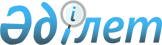 2022-2024 жылдарға арналған Бородулиха ауданы Жезкент кенттік округінің бюджеті туралыШығыс Қазақстан облысы Бородулиха аудандық мәслихатының 2021 жылғы 29 желтоқсандағы № 13-7-VII шешімі
      Қазақстан Республикасының Бюджет кодексінің 9-1-бабының  2-тармағына, 75-бабының 2-тармағына, Қазақстан Республикасының "Қазақстан Республикасындағы жергілікті мемлекеттік басқару және өзін-өзі басқару туралы" Заңының 6-бабы 1-тармағының 1) тармақшасына сәйкес, Бородулиха аудандық мәслихаты ШЕШТІ:
      1. 2022-2024 жылдарға арналған Жезкент кенттік округінің бюджеті тиісінше 1, 2, 3- қосымшаларға сәйкес, соның ішінде 2022 жылға мынадай көлемдерде бекітілсін:
      1) кірістер – 109945,8 мың теңге, соның ішінде:
      салықтық түсімдер – 29480 мың теңге;
      салықтық емес түсімдер – 2300 мың теңге;
      негізгі капиталды сатудан түсетін түсімдер – 770 мың теңге;
      трансферттер түсімі – 77395,8 мың теңге;
      2) шығындар – 113126,4, мың теңге;
      3) таза бюджеттік кредиттеу – 0 теңге;
      4) қаржы активтерімен операциялар бойынша сальдо – 0 теңге;
      5) бюджет тапшылығы (профициті) – -3180,6 мың теңге;
      6) бюджет тапшылығын қаржыландыру (профицитін пайдалану) – 3180,6 мың теңге, соның ішінде:
      бюджет қаражатының пайдаланылатын қалдықтары – 3180,6 мың теңге.
      Ескерту. 1-тармақ жаңа редакцияда - Абай облысы Бородулиха аудандық мәслихатының 12.12.2022 № 24-7-VII шешімімен (01.01.2022 бастап қолданысқа енгізіледі).


      2. 2022 жылға арналған Жезкент кенттік округінің бюджетіне аудандық бюджеттен берілетін бюджеттік субвенцияның көлемі 23740 мың теңге сомасында ескерілсін.
      3. Жезкент кенттік округінің 2022 жылға арналған бюджетінде аудандық бюджеттен ағымдағы нысаналы трансферттер 31061 мың теңге сомасында көзделсін.
      Ескерту. 3-тармақ жаңа редакцияда - Абай облысы Бородулиха аудандық мәслихатының 12.12.2022 № 24-7-VII шешімімен (01.01.2022 бастап қолданысқа енгізіледі).


      4. Жезкент кенттік округінің 2022 жылға арналған бюджетінде облыстық бюджеттен ағымдағы нысаналы трансферттер 15654,8 мың теңге сомасында көзделсін.
      Ескерту. 4-тармақ жаңа редакцияда - Абай облысы Бородулиха аудандық мәслихатының 12.12.2022 № 24-7-VII шешімімен (01.01.2022 бастап қолданысқа енгізіледі).


      5. 2022 жылға арналған Жезкент кенттік округінің бюджетінде аудандық бюджеттен 24492 мың теңге сомасында ағымдағы нысаналы трансферттер көзделсін.
      6. Осы шешім 2022 жылғы 1 қаңтардан бастап қолданысқа енгізіледі. 2022 жылға арналған Жезкент кенттік округінің бюджеті
      Ескерту. 1-қосымша жаңа редакцияда - Абай облысы Бородулиха аудандық мәслихатының 12.12.2022 № 24-7-VII шешімімен (01.01.2022 бастап қолданысқа енгізіледі). 2023 жылға арналған Жезкент кенттік округінің бюджеті 2024 жылға арналған Жезкент кенттік округінің бюджеті
					© 2012. Қазақстан Республикасы Әділет министрлігінің «Қазақстан Республикасының Заңнама және құқықтық ақпарат институты» ШЖҚ РМК
				
      Аудандық мәслихат хатшысы 

У. Майжанов
Бородулиха аудандық 
мәслихатының 
2021 жылғы 29 желтоқсандағы 
№ 13-7-VII шешіміне 
1-қосымша
Санаты
Санаты
Санаты
Санаты
Санаты
Сома
(мың
теңге)
Сыныбы
Сыныбы
Сыныбы
Сыныбы
Сома
(мың
теңге)
Ішкі сыныбы
Ішкі сыныбы
Ішкі сыныбы
Сома
(мың
теңге)
Кiрiстер атауы
Кiрiстер атауы
Сома
(мың
теңге)
I.КІРІСТЕР
I.КІРІСТЕР
109945,8
1
Салықтық түсiмдер
Салықтық түсiмдер
29480
01
Табыс салығы
Табыс салығы
5794
2
Жеке табыс салығы
Жеке табыс салығы
5794
04
Меншікке салынатын салықтар
Меншікке салынатын салықтар
22417
1
Мүлiкке салынатын салықтар
Мүлiкке салынатын салықтар
646
3
Жер салығы
Жер салығы
206
4
Көлiк құралдарына салынатын салық
Көлiк құралдарына салынатын салық
21565
05
Тауарлар, жұмыстар және қызметтерге ішкі салықтар
Тауарлар, жұмыстар және қызметтерге ішкі салықтар
1269
3
Табиғи және басқа ресурстарды пайдаланғаны үшін түсім
Табиғи және басқа ресурстарды пайдаланғаны үшін түсім
1269
2
Салықтық емес түсiмдер
Салықтық емес түсiмдер
2300
01
Мемлекеттік меншіктен түсетін кірістер 
Мемлекеттік меншіктен түсетін кірістер 
2300
5
Аудандық маңызы бар қала, ауыл, кент, ауылдық округтің коммуналдық меншігіндегі мүлікті жалға беруден түсетін табыс
Аудандық маңызы бар қала, ауыл, кент, ауылдық округтің коммуналдық меншігіндегі мүлікті жалға беруден түсетін табыс
2300
3
Негізгі капиталды сатудан түсетін түсімдер
Негізгі капиталды сатудан түсетін түсімдер
770
03
Жерді және материалды емес активтерді сату 
Жерді және материалды емес активтерді сату 
770
1
Жер участкелерін сатудан түсетін кірістер
Жер участкелерін сатудан түсетін кірістер
770
 4
Трансферттер түсімі 
Трансферттер түсімі 
77395,8
02
Мемлекеттiк басқарудың жоғары тұрған органдарынан түсетiн трансферттер
Мемлекеттiк басқарудың жоғары тұрған органдарынан түсетiн трансферттер
77395,8
3
Аудандардың (облыстық маңызы бар қаланың) бюджетінен трансферттер
Аудандардың (облыстық маңызы бар қаланың) бюджетінен трансферттер
77395,8
Функционалдық топ
Функционалдық топ
Функционалдық топ
Функционалдық топ
Функционалдық топ
Сома
(мың теңге)
Кіші функция
Кіші функция
Кіші функция
Кіші функция
Сома
(мың теңге)
Бюджеттік бағдарламалардың әкімшісі
Бюджеттік бағдарламалардың әкімшісі
Бюджеттік бағдарламалардың әкімшісі
Сома
(мың теңге)
Бағдарлама
Бағдарлама
Сома
(мың теңге)
Атауы
Сома
(мың теңге)
II. ШЫҒЫНДАР
113126,4
01
Жалпы сипаттағы мемлекеттiк қызметтер
44995,8
1
Мемлекеттi басқарудың жалпы функцияларын орындайтын өкiлдi, атқарушы және басқа органдар
44995,8
124
Аудандық маңызы бар қала, ауыл, кент, ауылдық округ әкімінің аппараты
44995,8
001
Аудандық маңызы бар қала, ауыл, кент, ауылдық округ әкімінің қызметін қамтамасыз ету жөніндегі қызметтер
42563,8
022
Мемлекеттік мекеменің күрделі шығыстары
500
032
Ведомстволық бағыныстағы мемлекеттік мекемелерінің және ұйымдарының күрделі шығыстары
1932
06
Әлеуметтiк көмек және әлеуметтiк қамсыздандыру
562,5
9
Әлеуметтiк көмек және әлеуметтiк қамтамасыз ету салаларындағы өзге де қызметтер 
562,5
124
Аудандық маңызы бар қала, ауыл, кент, ауылдық округ әкімінің аппараты
562,5
026
Жергілікті деңгейде халықты жұмыспен қамтуды қамтамасыз ету
562,5
 07
Тұрғын үй-коммуналдық шаруашылық
21568,7
3
Елді-мекендерді көркейту
21568,7
124
Аудандық маңызы бар қала, ауыл, кент, ауылдық округ әкімінің аппараты
21568,7
008
Елді мекендердегі көшелерді жарықтандыру 
4293,7
009
Елді мекендердің санитариясын қамтамасыз ету 
630
010
Жерлеу орындарын ұстау және туыстары жоқ адамдарды жерлеу
420
011
Елді мекендерді абаттандыру мен көгалдандыру
16225
08
Мәдениет, спорт, туризм және ақпараттық кеңістік 
30344
1
Мәдениет саласындағы қызмет 
30344
124
Аудандық маңызы бар қала, ауыл, кент, ауылдық округ әкімінің аппараты
30344
006
Жергілікті деңгейде мәдени-демалыс жұмыстарын қолдау 
30344
12
Көлік және коммуникация
15654,8
1
Автомобильді көлік
15654,8
124
Аудандық маңызы бар қала, ауыл, кент, ауылдық округ әкімінің аппараты
15654,8
013
Қаладағы аудан, аудандық маңызы бар қаланың, кент, ауылдық округтерде автомобиль жолдарының жұмыс істеуін қамтамассыз ету
15654,8
ІІІ.Таза бюджеттік кредиттеу
0
IV.Қаржы активтерімен операциялар бойынша сальдо
0
15
Трансферттер
0,6
1
Трансферттер
0,6
124
Аудандық маңызы бар қала, ауыл, кент, ауылдық округ әкімінің аппараты
0,6
048
Пайдаланылмаған (толық пайдаланылмаған) нысаналы трансферттерді қайтару
0,6
V. Бюджет тапшылығы (профициті)
-3180,6
VI. Бюджет тапшылығын қаржыландыру (профицитін пайдалану)
3180,6
8
Бюджет қаражатының пайдаланылатын қалдықтары
3180,6
01
Бюджет қаражаты қалдықтары
3180,6
1
Бюджет қаражатының бос қалдықтары
3180,6Бородулиха аудандық 
мәслихатының 
2021 жылғы 29 желтоқсандағы 
№ 13-7-VII шешіміне 
2-қосымша
Санаты
Санаты
Санаты
Санаты
Сома
(мың
теңге)
Сыныбы
Сыныбы
Сыныбы
Сома
(мың
теңге)
Ішкі сыныбы
Ішкі сыныбы
Сома
(мың
теңге)
Кiрiстер атауы
Сома
(мың
теңге)
I.КІРІСТЕР
84259
1
Салықтық түсiмдер
41440
01
Табыс салығы
11000
2
Жеке табыс салығы
11000
04
Меншікке салынатын салықтар
24632
1
Мүлiкке салынатын салықтар
710
3
Жер салығы
227
4
Көлiк құралдарына салынатын салық
23695
05
Тауарлар, жұмыстар және қызметтерге ішкі салықтар
5808
3
Табиғи және басқа ресурстарды пайдаланғаны үшін түсім
5808
2
Салықтық емес түсiмдер
743
01
Мемлекеттік меншіктен түсетін кірістер 
743
5
Аудандық маңызы бар қала, ауыл, кент, ауылдық округтің коммуналдық меншігіндегі мүлікті жалға беруден түсетін табыс
743
3
Негізгі капиталды сатудан түсетін түсімдер
330
03
Жерді және материалды емес активтерді сату 
330
1
Жер участкелерін сатудан түсетін кірістер
300
2
Жер участкесін жалға алу құқығын сату үшін төлем
30
 4
Трансферттер түсімі 
41746
02
Мемлекеттiк басқарудың жоғары тұрған органдарынан түсетiн трансферттер
41746
3
Аудандардың (облыстық маңызы бар қаланың) бюджетінен трансферттер
41746
Функционалдық топ
Функционалдық топ
Функционалдық топ
Функционалдық топ
Функционалдық топ
Сома
(мың
теңге)
Кіші функция
Кіші функция
Кіші функция
Кіші функция
Сома
(мың
теңге)
Бюджеттік бағдарламалардың әкімшісі
Бюджеттік бағдарламалардың әкімшісі
Бюджеттік бағдарламалардың әкімшісі
Сома
(мың
теңге)
Бағдарлама
Бағдарлама
Сома
(мың
теңге)
Атауы
Сома
(мың
теңге)
II. ШЫҒЫНДАР
84259
01
Жалпы сипаттағы мемлекеттiк қызметтер
47208
1
Мемлекеттi басқарудың жалпы функцияларын орындайтын өкiлдi, атқарушы және басқа органдар
47208
124
Аудандық маңызы бар қала, ауыл, кент, ауылдық округ әкімінің аппараты
47208
001
Аудандық маңызы бар қала, ауыл, кент, ауылдық округ әкімінің қызметін қамтамасыз ету жөніндегі қызметтер
47208
06
Әлеуметтi ккөмек және әлеуметтiк қамсыздандыру
1358
9
Әлеуметтiк көмек және әлеуметтiк қамтамасыз ету салаларындағы өзге де қызметтер 
1358
124
Аудандық маңызы бар қала, ауыл, кент, ауылдық округ әкімінің аппараты
1358
026
Жергіліктідеңгейде халықты жұмыспен қамтуды қамтамасыз ету
1358
 07
Тұрғын үй-коммуналдық шаруашылық
11934
3
Елді-мекендерді көркейту
11934
124
Аудандық маңызы бар қала, ауыл, кент, ауылдық округ әкімінің аппараты
11934
008
Елді мекендердегі көшелерді жарықтандыру
4531
009
Елді мекендердің санитариясын қамтамасыз ету 
662
010
Жерлеу орындарын ұстау және туыстары жоқ адамдарды жерлеу
441
011
Елді мекендерді абаттандыру мен көгалдандыру
6300
08
Мәдениет, спорт, туризм және ақпараттық кеңістік 
23759
1
Мәдениет саласындағы қызмет 
23759
124
Аудандық маңызы бар қала, ауыл, кент, ауылдық округ әкімінің аппараты
23759
006
Жергілікті деңгейде мәдени-демалыс жұмыстарын қолдау 
23759
ІІІ.Таза бюджеттік кредиттеу
0
IV.Қаржы активтерімен операциялар бойынша сальдо
0
Қаржы активтерін сатып алу
0
Мемлекеттiң қаржы активтерiн сатудан түсетiн түсiмдер
0
V. Бюджет тапшылығы (профициті)
0
VI. Бюджет тапшылығын қаржыландыру (профицитін пайдалану)
0Бородулиха аудандық 
мәслихатының 
2021 жылғы 29 желтоқсандағы 
№ 13-7-VII шешіміне 
3-қосымша
Санаты
Санаты
Санаты
Санаты
Сома
(мың
теңге)
Сыныбы
Сыныбы
Сыныбы
Сома
(мың
теңге)
Ішкі сыныбы
Ішкі сыныбы
Сома
(мың
теңге)
Кiрiстер атауы
Сома
(мың
теңге)
I.КІРІСТЕР
85941
1
Салықтық түсiмдер
53658
01
Табыс салығы
22000
2
Жеке табыс салығы
22000
04
Меншікке салынатын салықтар
25617
1
Мүлiкке салынатын салықтар
738
3
Жер салығы
236
4
Көлiк құралдарына салынатын салық
24643
05
Тауарлар, жұмыстар және қызметтерге ішкі салықтар
6041
3
Табиғи және басқа ресурстарды пайдаланғаны үшін түсім
6041
2
Салықтық емес түсiмдер
773
01
Мемлекеттік меншіктен түсетін кірістер 
773
5
Аудандық маңызы бар қала, ауыл, кент, ауылдық округтің коммуналдық меншігіндегі мүлікті жалға беруден түсетін табыс
773
3
Негізгі капиталды сатудан түсетін түсімдер
330
03
Жерді және материалды емес активтерді сату 
330
1
Жер участкелерін сатудан түсетін кірістер
300
2
Жер участкесін жалға алу құқығын сату үшін төлем
30
 4
Трансферттер түсімі 
31180
02
Мемлекеттiк басқарудың жоғары тұрған органдарынан түсетiн трансферттер
31180
3
Аудандардың (облыстық маңызы бар қаланың) бюджетінен трансферттер
31180
Функционалдық топ
Функционалдық топ
Функционалдық топ
Функционалдық топ
Функционалдық топ
Сома
(мың
теңге)
Кіші функция
Кіші функция
Кіші функция
Кіші функция
Сома
(мың
теңге)
Бюджеттік бағдарламалардың әкімшісі
Бюджеттік бағдарламалардың әкімшісі
Бюджеттік бағдарламалардың әкімшісі
Сома
(мың
теңге)
Бағдарлама
Бағдарлама
Сома
(мың
теңге)
Атауы
Сома
(мың
теңге)
II. ШЫҒЫНДАР
85941
01
Жалпы сипаттағы мемлекеттiк қызметтер
47597
1
Мемлекеттi басқарудың жалпы функцияларын орындайтын өкiлдi, атқарушы және басқа органдар
47597
124
Аудандық маңызы бар қала, ауыл, кент, ауылдық округ әкімінің аппараты
47597
001
Аудандық маңызы бар қала, ауыл, кент, ауылдық округ әкімінің қызметін қамтамасыз ету жөніндегі қызметтер
47597
06
Әлеуметтi ккөмек және әлеуметтiк қамсыздандыру
1362
9
Әлеуметтiк көмек және әлеуметтiк қамтамасыз ету салаларындағы өзге де қызметтер 
1362
124
Аудандық маңызы бар қала, ауыл, кент, ауылдық округ әкімінің аппараты
1362
026
Жергілікті деңгейде халықты жұмыспен қамтуды қамтамасыз ету
1362
 07
Тұрғын үй-коммуналдық шаруашылық
12531
3
Елді-мекендерді көркейту
12531
124
Аудандық маңызы бар қала, ауыл, кент, ауылдық округ әкімінің аппараты
12531
008
Елді-мекендердегі көшелерді жарықтандыру 
4758
009
Елді мекендердің санитариясын қамтамасыз ету 
695
010
Жерлеу орындарын ұстау және туыстары жоқ адамдарды жерлеу
463
011
Елді мекендерді абаттандыру мен көгалдандыру
6615
08
Мәдениет, спорт, туризм және ақпараттық кеңістік 
24451
1
Мәдениет саласындағы қызмет 
24451
124
Аудандық маңызы бар қала, ауыл, кент, ауылдық округ әкімінің аппараты
24451
006
Жергілікті деңгейде мәдени-демалыс жұмыстарын қолдау 
24451
ІІІ.Таза бюджеттік кредиттеу
0
IV.Қаржы активтерімен операциялар бойынша сальдо
0
Қаржы активтерін сатып алу
0
Мемлекеттiң қаржы активтерiн сатудан түсетiн түсiмдер
0
V. Бюджет тапшылығы (профициті)
0
VI. Бюджет тапшылығын қаржыландыру (профицитін пайдалану)
0